Zápisky z přírodovědy:                          Nepiš, co je červené. hodina Přv 14.10. 2020                                                                             VZDUCH Vzduch je velmi lehký a bezbarvý. Může se pohybovat-proudit.Silnější proudění se nazývá vítr.Vzduch je směs plynů. Obsahuje:1. dusík2. kyslík (živé organismy ho potřebují k dýchání)3. ostatní plyny (oxid uhličitý, ozon, vzácné plyny, vodní pára)Nakresli do sešitu: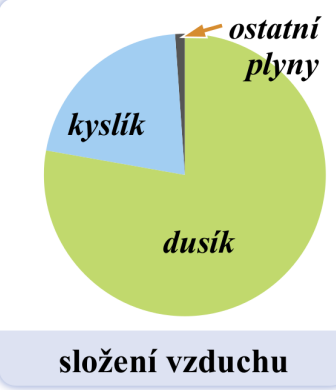 hodina Přv 16.10. 2020ATMOSFÉRAVzdušný obal Země se jmenuje atmosféra. Obklopuje Zemia nevzdaluje se od ní díky gravitační síle Země. Chrání Zemi před meteoroidy a před škodlivým kosmickým zářením. Součástí atmosféry je plyn OZON, který chrání živé organismy před škodlivým ultrafialovým zářením=UV záření ze Slunce. Slunce nám dodává důležitou energii, zároveň však vysíláultrafialové záření (zkratka UV, z angličtiny „ultraviolet“), které je ve větší míře škodlivé.Meteoroidy =tělesa sluneční soustavy, která se pohybují mezi planetami. Malých meteoroidů narazí do Země denně milióny. Když je meteoroid větší, tak se v atmosféře neodpaří, ale dopadne na povrch Země jako meteorit. Zajímavé, viď? Meteoroidy na obrázku: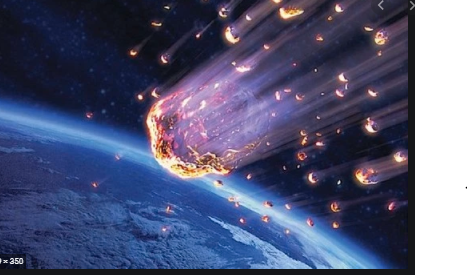 hodina Přv 21.10. 2020SKLENÍKOVÝ EFEKTAtmosféra zajišťuje na Zemi také vhodnou teplotu pro život a zabraňuje velkým výkyvům teplot ve dne a v noci. Funguje podobně jako SKLENÍK. Sluneční záření dopadá na Zemi, část je jím pohlcena a část se odráží. Odrážené záření zadržují tzv. SKLENÍKOVÉ PLYNY (př. oxid uhličitý, vodní pára) a tím zůstává při Zemi více tepelného záření-dochází pak např. k tání ledovců.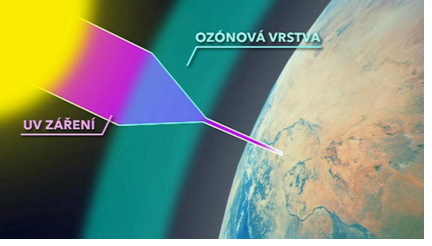 hodina Přv 23.10.2020POČASÍ-je okamžitý stav ovzduší na určitém místě-může se velmi rychle změnit (př. na horách)Hromaděním vodních par v atmosféře a ochlazením vzniká oblačnost a dochází k dešti, sněžení atd.METEOROLOGIE-je věda, která se zabývá počasímMeteorologové zjišťují např. teplotu vzduchu, rychlost větru.